Solar System Vocabulary Solar System Vocabulary Science Fiction – Science Fiction – ArtArtAsteroidA small rocky body orbiting the sunScience Fiction textScience fiction text involveScience fiction often involves space travel.Often there are cool machines like robots…Sometimes the story is set in the future.AbstractAbstract Art has no subject. It is just lines, shapes, and colours.           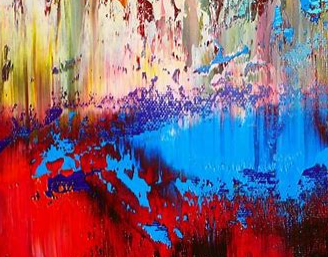 AxisAn imaginary line about which a body rotatesCohesive devicesfurthermore, nevertheless, also, in addition to, contrary to, despite, as well as, on the other hand, without warning,Wassily KandinskyWassily Kandinsky, Russian-born artist, one of the first creators of pure abstraction in modern painting.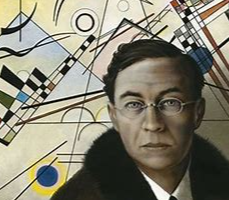 Moon A natural satellite of any planetStory openersSpeech- “Planet Zedo is our destination” explained Captain Smith.Character description- The enormous, green dragon was covered in shiny scales.Setting description- Millions of twinkling stars lit up the black blanket of sky.Action- Laser beams were shooting across from every angle!Jackson PollockJackson Pollock was an influential American painter, and the leading force behind the abstract expressionist movement in the art world.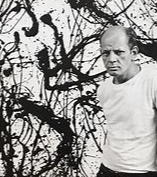 PlanetA celestial body moving in orbit round a star                                                                                     How do the Earth, Sun and Moon fit within our solar system?                                                                                     How do the Earth, Sun and Moon fit within our solar system?                                                                                     How do the Earth, Sun and Moon fit within our solar system?                                                                                     How do the Earth, Sun and Moon fit within our solar system?CelestialPositioned in or relating to the sky, or outer space as observed in the astronomy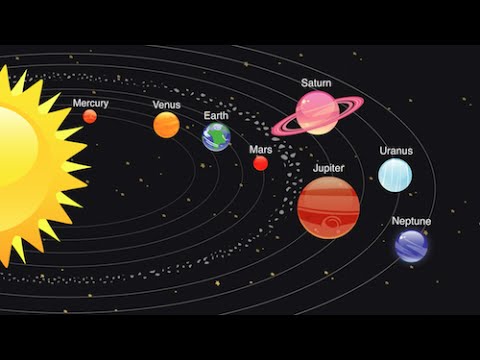 Heliocentric Representing the sun as the centre of the solar system, the modern view of the solar system StarStar A fixed luminous point in the night sky which is a large, remote body like the sun